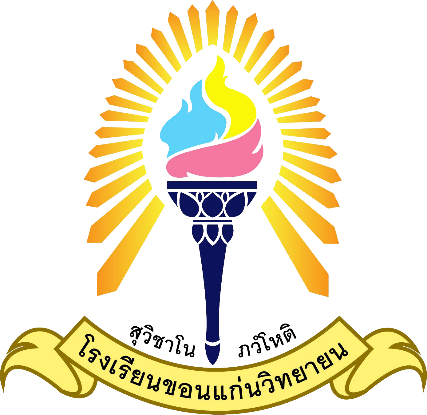 รายงานสรุปผลการดำเนินงานตามโครงการ/กิจกรรมตามแผนปฏิบัติการ โรงเรียนขอนแก่นวิทยายน ปีการศึกษา 2563กลุ่มงาน/กลุ่มสาระการเรียนรู้/โครงการพิเศษ.........................................................โรงเรียนขอนแก่นวิทยายน อำเภอเมือง จังหวัดขอนแก่นสำนักงานเขตพื้นที่การศึกษามัธยมศึกษา เขต 25สังกัดสำนักงานคณะกรรมการการศึกษาขั้นพื้นฐานกระทรวงศึกษาธิการบันทึกข้อความ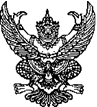 ส่วนราชการ 	โรงเรียนขอนแก่นวิทยายน	อำเภอเมือง	จังหวัดขอนแก่นที่.......................	วันที่ ........... เดือน ............................... พ.ศ. ...................เรื่อง  รายงานผลการดำเนินงานโครงการ / กิจกรรมตามแผนปฏิบัติการโรงเรียนขอนแก่นวิทยายน                                    ปีการศึกษา 2563เรียน  ผู้อำนวยการโรงเรียนขอนแก่นวิทยายน        ตามที่ข้าพเจ้าได้รับผิดชอบการดำเนินงานตามแผนปฏิบัติการโรงเรียนขอนแก่นวิทยายน ประจำปีการศึกษา 2563 ของกลุ่มงาน / งาน / กลุ่มสาระการเรียนรู้ ............................................................................ ที่ได้รับมอบหมายนั้น        บัดนี้ การดำเนินงานดังกล่าวได้เสร็จเรียบร้อยแล้ว จึงใคร่ขอรายงานผลการดำเนินงานตามรายละเอียดของแบบรายงานที่แนบมาพร้อมนี้ 	      จึงเรียนมาเพื่อโปรดทราบ	                                                                    ลงชื่อ ..................................................................                                          			      (...........................................................)                            ความเห็นของรองผู้อำนวยการกลุ่มแผนงานและงบประมาณ............................................................................................................................................................................................................................................................................................................................................................								     (นางชุรีพร  นาเลาห์)							รองผู้อำนวยการกลุ่มแผนงานและงบประมาณความคิดเห็นของผู้อำนวยการโรงเรียนขอนแก่นวิทยายน............................................................................................................................................................................................................................................................................................................................................................								  (นายยุทธศาสตร์  กงเพชร)							     ผู้อำนวยการโรงเรียนขอนแก่นวิทยายนคำนำ        รายงานผลการดำเนินงานตามโครงการ / กิจกรรม ตามแผนปฏิบัติการรงเรียนขอนแก่นวิทยายน                     ปีการศึกษา 2563 โดยกลุ่มงาน / งาน / กลุ่มสาระการเรียนรู้.............................................................................. ดำเนินงานตามโครงการ / กิจกรรม ในแผนปฏิบัติการโรงเรียนขอนแก่นวิทยายน ปีการศึกษา 2563 ซึ่งเนื้อหาประกอบด้วย ผลการวิเคราะห์จุดอ่อน จุดแข็ง การกำหนดกลยุทธ์ที่ตอบสนองต่อจุดอ่อนและจุดแข็ง และโครงการที่ตอบสนองกลยุทธ์ รายละเอียดงบประมาณที่ใช้ในแต่ละโครงการ / กิจกรรม รายละเอียดการดำเนินงานโครงการ / กิจกรรมและสรุปผลการดำเนินงานโครงการ / กิจกรรมตามแผนปฏิบัติการโรงเรียนขอนแก่นวิทยายน ปีการศึกษา 2563        ผู้จัดทำรายงานสรุปผลการดำเนินงานโครงการ / กิจกรรม ......................................................................        หวังว่ารายงานจะเป็นประโยชน์ในการอ้างอิงข้อมูลและเป็นสารสนเทศที่เป็นประโยขน์แก่โรงเรียนขอนแก่นวิทยายนต่อไป							  กลุ่มงาน / งาน / กลุ่มสาระการเรียนรู้							............................................................................สารบัญส่วนที่ 1- เอกสารประกอบการวิเคราะห์จุดแข็ง จุดอ่อน อุปสรรค และโอกาส  (SWOT  Analysis)- แบบฟอร์มการเสนอโครงการ ปีการศึกษา 2563- แบบสรุปการเสนอเพื่อขอจัดสรรงบประมาณ ประเภทงานประจำ ประจำปีการศึกษา 2563เอกสารประกอบการวิเคราะห์จุดแข็ง จุดอ่อน อุปสรรค และโอกาส  (SWOT  Analysis)กลุ่มสาระการเรียนรู้ศิลปะโรงเรียนขอนแก่นวิทยายน  สำนักงานเขตพื้นที่การศึกษามัธยมศึกษา  เขต  25การกำหนดกลยุทธ์จากผลการ SWOTกลุ่มสาระการเรียนรู้ศิลปะ  โรงเรียนขอนแก่นวิทยายนรายละเอียดการกำหนดกิจกรรม/โครงการที่สอดคล้องกับการกำหนดกลยุทธ์ด้านต่างๆแบบฟอร์มการเสนอโครงการ ปีการศึกษา 25631. ชื่อโครงการ จัดซื้อวัสดุ ครุภัณฑ์สำนักงาน สำนักงานกลุ่มสาระการเรียนรู้ศิลปะ2. วิเคราะห์ความสอดคล้องเชิงกลยุทธ์3. วัตถุประสงค์/เป้าหมาย/ตัวชี้วัด4. วิธีดำเนินการ/ ระยะเวลา/ งบประมาณ5. รายละเอียดการใช้จ่ายงบประมาณแบบฟอร์มเสนอขอจัดสรรงบประมาณ ประเภทโครงการ ปีการศึกษา 2563กลุ่มสาระการเรียนรู้ศิลปะรายงานโครงการจัดซื้อวัสดุ ครุภัณฑ์สำนักงาน สำนักงานกลุ่มสาระการเรียนรู้ศิลปะแบบฟอร์มการเสนอโครงการ ปีการศึกษา 25631. ชื่อโครงการ ซ่อมบำรุงครุภัณฑ์สำนักงานกลุ่มสาระการเรียนรู้ศิลปะ2. วิเคราะห์ความสอดคล้องเชิงกลยุทธ์3. วัตถุประสงค์/เป้าหมาย/ตัวชี้วัด4. วิธีดำเนินการ/ ระยะเวลา/ งบประมาณ5. รายละเอียดการใช้จ่ายงบประมาณแบบฟอร์มเสนอขอจัดสรรงบประมาณ ประเภทโครงการ ปีการศึกษา 2563กลุ่มสาระการเรียนรู้ศิลปะซ่อมบำรุงครุภัณฑ์สำนักงานกลุ่มสาระการเรียนรู้ศิลปะ
ลงชื่อ............................................(นายสมชาย      คำหล้า)หัวหน้ากลุ่มสาระการเรียนรู้ศิลปะแบบฟอร์มการเสนอโครงการ ปีการศึกษา 25631. ชื่อโครงการ จัดซื้อวัสดุการเรียนการสอน กลุ่มสาระการเรียนรู้ศิลปะ2. วิเคราะห์ความสอดคล้องเชิงกลยุทธ์3. วัตถุประสงค์/เป้าหมาย/ตัวชี้วัด4. วิธีดำเนินการ/ ระยะเวลา/ งบประมาณ5. รายละเอียดการใช้จ่ายงบประมาณแบบฟอร์มเสนอขอจัดสรรงบประมาณ ประเภทโครงการ ปีการศึกษา 2563กลุ่มสาระการเรียนรู้ศิลปะ
รายงานโครงการ จัดซื้อวัสดุการเรียนการสอน กลุ่มสาระการเรียนรู้ศิลปะลงชื่อ............................................(นายสมชาย      คำหล้า)หัวหน้ากลุ่มสาระการเรียนรู้ศิลปะแบบฟอร์มการเสนอโครงการ ปีการศึกษา 25631. ชื่อโครงการ  ปรับปรุงพัฒนาห้องเรียนคุณภาพทัศนศิลป์  กลุ่มสาระการเรียนรู้ศิลปะ2. วิเคราะห์ความสอดคล้องเชิงกลยุทธ์3. วัตถุประสงค์/เป้าหมาย/ตัวชี้วัด4. วิธีดำเนินการ/ ระยะเวลา/ งบประมาณ5. รายละเอียดการใช้จ่ายงบประมาณแบบฟอร์มเสนอขอจัดสรรงบประมาณ ประเภทโครงการ ปีการศึกษา 2563กลุ่มสาระการเรียนรู้ศิลปะ
รายงานโครงการ ปรับปรุงพัฒนาห้องเรียนคุณภาพทัศนศิลป์  กลุ่มสาระการเรียนรู้ศิลปะลงชื่อ............................................(นายสมชาย      คำหล้า)หัวหน้ากลุ่มสาระการเรียนรู้ศิลปะแบบฟอร์มการเสนอโครงการ ปีการศึกษา 25631. ชื่อโครงการ ส่งเสริมความสามารถพิเศษด้านการขับร้องเพลง 2. วิเคราะห์ความสอดคล้องเชิงกลยุทธ์3. วัตถุประสงค์/เป้าหมาย/ตัวชี้วัด4. วิธีดำเนินการ/ ระยะเวลา/ งบประมาณ5. รายละเอียดการใช้จ่ายงบประมาณแบบฟอร์มเสนอขอจัดสรรงบประมาณ ประเภทโครงการ ปีการศึกษา 2563กลุ่มสาระการเรียนรู้ศิลปะ
รายงานโครงการ ส่งเสริมความสามารถพิเศษด้านการขับร้องเพลงลงชื่อ............................................(นายสมชาย       คำหล้า)หัวหน้ากลุ่มสาระการเรียนรู้ศิลปะแบบฟอร์มการเสนอโครงการ ปีการศึกษา 25631. ชื่อโครงการ ส่งเสริมความสามารถพิเศษด้านวงสตริง 2. วิเคราะห์ความสอดคล้องเชิงกลยุทธ์3. วัตถุประสงค์/เป้าหมาย/ตัวชี้วัด4. วิธีดำเนินการ/ ระยะเวลา/ งบประมาณ5. รายละเอียดการใช้จ่ายงบประมาณแบบฟอร์มเสนอขอจัดสรรงบประมาณ ประเภทโครงการ ปีการศึกษา 2563กลุ่มสาระการเรียนรู้ศิลปะ
รายงานโครงการ ส่งเสริมความสามารถพิเศษด้านการขับร้องเพลงลงชื่อ............................................(นายสมชาย       คำหล้า)หัวหน้ากลุ่มสาระการเรียนรู้ศิลปะแบบสรุปการเสนอเพื่อขอจัดสรรงบประมาณ ประเภทงานประจำ ประจำปีการศึกษา 2563กลุ่มสาระการเรียนรู้ศิลปะ  โรงเรียนขอนแก่นวิทยายนส่วนที่ 2แบบติดตามการใช้งบประมาณตามโครงการ/กิจกรรมตามแผนปฏิบัติการ โรงเรียนขอนแก่นวิทยายน ปีการศึกษา 2563แบบติดตามการใช้งบประมาณตามโครงการ/กิจกรรมตามแผนปฏิบัติการ โรงเรียนขอนแก่นวิทยายน ปีการศึกษา 2563 **************************************************ลำดับที่โครงการในแผนปฏิบัติการ...............................................................................................................................................................................ชื่อโครงการ / กิจกรรม..............................................................................................................................................................................................................................................................................................................................................................กลุ่มงาน / งาน / กลุ่มสาระการเรียนรู้ที่รับผิดชอบ...............................................................................................................................................................................ระยะเวลาในการดำเนินโครงการ / กิจกรรม...............................................................................................................................................................................กลุ่มเป้าหมายในการดำเนินโครงการ / กิจกรรม..............................................................................................................................................................................................................................................................................................................................................................สถานที่ดำเนินโครงการ / กิจกรรม..............................................................................................................................................................................................................................................................................................................................................................ประเภทงบประมาณ	อุดหนุนทั่วไป	กิจกรรมพัฒนาผู้เรียน	รายได้สถานศึกษา	โครงการระดมทรัพยากรงบประมาณที่ได้รับการจัดสรรในโครงการ / กิจกรรม...............................................................................................................................................................................งบประมาณที่ใช้ในโครงการ / กิจกรรมครั้งนี้...............................................................................................................................................................................งบประมาณที่ใช้ในโครงการ / กิจกรรม คิดเป็นร้อยละ...............................................................................................................................................................................งบประมาณที่เหลือจากการใช้ในโครงการ / กิจกรรม (ระบุยอดที่เหลือ กรณีที่ใช้เงินไม่หมดในครั้งเดียว)...............................................................................................................................................................................งบประมาณที่ได้รับการจัดสรรในโครงการ	เพียงพอ	ไม่เพียงพอระดับความพึงพอใจของโครงการโดยภาพรวม น้อยที่สุด	 1	 2	 3	 4	 5	มากที่สุดค่าเฉลี่ยความพึงพอใจในภาพรวมของโครงการ / กิจกรรมมีค่าเท่ากับ (คะแนนเต็ม 5) ................................ส่วนที่ 3สรุปผลการปฏิบัติงานโครงการ / กิจกรรม                          - สรุปการใช้งบประมาณ                          - จุดเด่น จุดที่ควรพัฒนาโดยภาพรวมโครงการ/ กิจกรรม ..........................................................................ตอนที่ 1 ผู้ให้ข้อมูล	1.1 ชื่อ ........................................... นามสกุล ............................................. ตำแหน่ง..........................ตอนที่ 2 ผลการดำเนินโครงการ/กิจกรรม	2.1 วันที่ ........................................ สถานที่ดำเนินโครงการ .................................................................	2.2 ผู้เข้าร่วมโครงการ	 ผู้บริหาร / ครู จำนวน .............. คน 				 นักเรียนระดับชั้น .............. จำนวน .............. คน	2.3 ผลที่ได้รับจากการจัดโครงการครั้งนี้	    1) .....................................................................................................................................................	    2) .....................................................................................................................................................ตอนที่ 3 การประเมินสัมฤทธิ์ผลของโครงการ / กิจกรรม	3.1 วัตถุประสงค์	 บรรลุวัตถุประสงค์ของโครงการ	 ไม่บรรลุวัตถุประสงค์ของโครงการ	     เพราะ ..............................................................................................................................................	3.2 เป้าหมาย  บรรลุตามแผนที่กำหนดไว้		 ไม่บรรลุตามแผนที่กำหนดไว้	     เพราะ ..............................................................................................................................................	3.3 ตัวชี้วัดความสำเร็จ	     เชิงคุณภาพ  บรรลุตามแผนที่กำหนดไว้ .........ข้อ	                               ไม่บรรลุตามแผนที่กำหนดไว้ .........ข้อ	      เพราะ ...............................................................................................................................................	     เชิงปริมาณ  บรรลุตามแผนที่กำหนดไว้ .........ข้อ	                               ไม่บรรลุตามแผนที่กำหนดไว้ .........ข้อ	     เพราะ ...............................................................................................................................................	3.4 การเบิกจ่ายงบประมาณ โครงการได้รับอนุมัติ จำนวน ...................................... บาท	      เบิกจ่ายจริงทั้งหมด จำนวน ..............................  คิดเป็นร้อยละ .............	      เบิกจ่ายเกินกว่างบประมาณตามที่ได้รับอนุมัติ จำนวน ........................บาท                              คิดเป็นร้อยละ .............	เพราะ ....................................................................................................................................................	      ยังไม่ได้เบิกจ่ายเพราะ ............................................................................................................	3.5 ระดับความพึงพอใจโครงการ / กิจกรรมโดยรวม อยู่ในระดับ (1 – 5) .......... โดยมีค่าเฉลี่ยโดยรวม                เท่ากับ ............	3.6 ปัญหา / อุปสรรค ในการดำเนินงานของโครงการ / กิจกรรม	      ไม่มี	 มี (ระบุ) ..............................................................................................................ตอนที่ 4 ข้อคิดเห็นอื่น ๆ เกี่ยวกับการติดตามและประเมินผลโครงการ / กิจกรรม (โปรดระบุ)	4.1 ปัญหา / อุปสรรคที่พบในปีที่ผ่านมา ..............................................................................................	4.2 การแก้ไขปัญหา / อุปสรรค ...........................................................................................................	4.3 ข้อเสนอแนะสำหรับการดำเนินงานปีถัดไป .....................................................................................						ลงชื่อ .................................................... ผู้รายงาน						    (..............................................................)สรุปการใช้งบประมาณจุดเด่น / จุดที่ควรพัฒนาโดยภาพรวมของโครงการในกลุ่มงาน/กลุ่มสาระการเรียนรู้จุดเด่นของโครงการ / กิจกรรม............................................................................................................................................................................................................................................................................................................................................................................................................................................................................................................................................................................................................................................................................................................................จุดที่ควรพัฒนาของโครงการ / กิจกรรม............................................................................................................................................................................................................................................................................................................................................................................................................................................................................................................................................................................................................................................................................................................................ข้อเสนอแนะสำหรับแก้ไข / พัฒนาโครงการในครั้งต่อไป..............................................................................................................................................................................................................................................................................................................................................................ความต้องการและการช่วยเหลือ..............................................................................................................................................................................................................................................................................................................................................................ภาคผนวก- โครงการ / กิจกรรมในแผนปฏิบัติการ- ภาพประกอบโครงการ / กิจกรรมส่วนที่หน้า1ส่วนที่ 1………………………………………………………………………………………………………………….. 1    เอกสารประกอบการวิเคราะห์จุดแข็ง จุดอ่อน อุปสรรค และโอกาส        (SWOT  Analysis).......................................................................................................2    แบบฟอร์มการเสนอโครงการ ปีการศึกษา 2563…………………………………………………….5    แบบสรุปการเสนอเพื่อขอจัดสรรงบประมาณ ประเภทงานประจำปีการศึกษา 2563…242ส่วนที่ 2………………………………………………………………………………………………………………….. 25     แบบติดตามการใช้งบประมาณตามโครงการ/กิจกรรมตามแผนปฏิบัติการ                               โรงเรียนขอนแก่นวิทยายน..........................................................................................263ส่วนที่ 3 ................................................................................................................................28     สรุปผลการดำเนินโครงการ/กิจกรรม.............................................................................29     สรุปการใช้งบประมาณ...................................................................................................31     จุดเด่น จุดที่ควรพัฒนาโดยภาพรวม...............................................................................32ภาคผนวก………………………….…………………………………………………………………………………..33      โครงการในแผนปฏิบัติการ..........................................................................................34      ภาพประกอบโครงการ / กิจกรรม...............................................................................35จุดแข็ง  (Strengths)จุดอ่อน  (Weaknesses)S 1: บุคลากรมีความรู้ความสามารถ ตรงตามสาระวิชาที่สอนสามารถจัดการเรียนการสอนได้ตรงตามหลักสูตรS 2: นักเรียนมีความรู้ความสามารถตามหลักสูตร ทั้งสาระทัศนศิลป์ สาระดนตรีและสาระนาฏศิลป์ ทั้งภาคทฤษฏีและภาคปฏิบัติ และสามารถนำความรู้ที่ได้ประยุกต์ใช้ในชีวิตประจำวันได้W 1: นักเรียนขาดความสนใจในการเรียนวิชาในกลุ่มสาระการเรียนรู้ศิลปะเนื่องจากไม่ใช่วิชาหลักW 2: ห้องเรียนขาดสื่อเทคโนโลยีที่มีคุณภาพW 3: การอบรมพัฒนาครู/ศึกษาดูงาน ให้ตรงกับสาระการเรียนรู้ W 4: จำนวนครูไม่พอW 5: งบประมาณจัดซื้อวัสดุอุปกรณ์ การเรียนการสอน ไม่เพียงพอโอกาส (Oppertunities)อุปสรรค (Threats)O 1: นักเรียนมีความรู้ความสามารถด้านทัศนศิลป์ ดนตรี นาฏศิลป์ สร้างชื่อเสียงให้โรงเรียน และได้รับการยอมรับจากสังคมภายนอกO 2: ฝ่ายบริหารให้การช่วยเหลือ สนับสนุน กิจกรรมกลุ่มสาระการเรียนรู้ศิลปะT 1: ผู้ปกครองขาดการสนับสนุน ส่งเสริมกิจกรรมความเป็นเลิศ กลุ่มสาระการเรียนรู้ศิลปะ เน้นในส่วนวิชาการT 1: ขาดผู้เชี่ยวชาญเฉพาะทาง และการเอื้อเวลาในการฝึกซ้อม กิจกรรมความเป็นเลิศ กลุ่มสาระการเรียนรู้ศิลปะกลยุทธ์ด้านจุดแข็งกลยุทธ์ด้านจุดอ่อน1. ส่งเสริม สร้างขวัญกำลังใจ บุคลากรกลุ่มสาระการเรียนรู้ศิลปะ และ2. ชื่นชม ประชาสัมพันธ์เผยแพร่ผลงานนักเรียนกลุ่มสาระการเรียนรู้ศิลปะสู่ชุมชน3. กลุ่มสาระศิลปะ มีวัสดุอุปกรณ์เพื่ออำนวยความสะดวกในการปฏิบัติงาน1. ปรับการเรียนเปลี่ยนการสอน สร้างสื่อนวัตกรรม ที่ทันสมัยเร้าความสนใจนักเรียน2. จัดบรรยากาศห้องเรียน เพิ่มเติมสื่อเทคโนโลยีที่ทันสมัย3. เพิ่มอัตรากำลังกลุ่มสาระการเรียนรู้ศิลปะ4. ซ่อมแซมวัสดุอุปกรณ์ให้พร้อมใช้งาน5. ขอรับการสนับสนุนงบประมาณในการจัดการเรียนการสอนให้เพียงพอ6. ส่งเสริมพัฒนาครู ศึกษาดูงาน และจัดอบรมครูให้ตรงตามความรู้ความสามารถ กลยุทธ์ด้านโอกาสกลยุทธ์ด้านอุปสรรค1. จัดโครงการส่งเสริมนักเรียนกลุ่มที่มีความเป็นเลิศ ด้านทัศนศิลป์ ดนตรี นาฏศิลป์ เพื่อให้มีโอกาสได้พัฒนาตนเองเพิ่มขึ้น2. ส่งเสริมนักเรียนโดยการส่งประกวดกิจกรรมต่างๆ ด้านทัศนศิลป์ ดนตรี นาฏศิลป์1. ประชาสัมพันธ์ ชี้แจง ประชุม ผู้ปกครองให้เข้าใจถึงความสำคัญของการจัดการเรียนการสอนกลุ่มสาระการเรียนรู้ศิลปะ 2. ขอรับการสนับสนุนผู้เชี่ยวชาญเฉพาะทาง โดยการจัดหาวิทยากร เพื่อส่งเสริมความเป็นเลิศ กลุ่มสาระการเรียนรู้ศิลปะกลยุทธ์ด้านจุดแข็งกิจกรรม/โครงการที่กำหนดขึ้นเพื่อตอบสนองกลยุทธ์1. ส่งเสริม สร้างขวัญกำลังใจ บุคลากรกลุ่มสาระการเรียนรู้ศิลปะ 1. จัดซื้อจัดจ้างวัสดุ อุปกรณ์สำนักงานกลุ่มสาระการเรียนรู้ศิลปะ2. ชื่นชม ประชาสัมพันธ์เผยแพร่ผลงานนักเรียนกลุ่มสาระการเรียนรู้ศิลปะสู่ชุมชน1. จัดซื้อจัดจ้างวัสดุ อุปกรณ์สำนักงานกลุ่มสาระการเรียนรู้ศิลปะ3. จัดซื้อวัสดุอุปกรณ์เพื่ออำนวยความสะดวกในการปฏิบัติงาน1. จัดซื้อจัดจ้างวัสดุ อุปกรณ์สำนักงานกลุ่มสาระการเรียนรู้ศิลปะกลยุทธ์ด้านจุดอ่อนกิจกรรม/โครงการที่กำหนดขึ้นเพื่อตอบสนองกลยุทธ์1. ปรับการเรียนเปลี่ยนการสอน สร้างสื่อนวัตกรรม ที่ทันสมัยเร้าความสนใจนักเรียน1. จัดซื้อวัสดุอุปกรณ์ การเรียนการสอน2. เพิ่มอัตรากำลังกลุ่มสาระการเรียนรู้ศิลปะ1. จัดซื้อวัสดุอุปกรณ์ การเรียนการสอน3. ขอรับการสนับสนุนงบประมาณในการจัดการเรียนการสอนให้เพียงพอ1. จัดซื้อวัสดุอุปกรณ์ การเรียนการสอน4. ซ่อมแซมวัสดุอุปกรณ์ให้พร้อมใช้งาน2. ซ่อมบำรุงครุภัณฑ์กลุ่มสาระการเรียนรู้ศิลปะ5. ส่งเสริมพัฒนาครู ศึกษาดูงาน และจัดอบรมครูให้ตรงตามความรู้ความสามารถ3. กิจกรรมอบรมพัฒนาครูกลุ่มสาระการเรียนรู้ศิลปะ6. จัดบรรยากาศห้องเรียน เพิ่มเติมสื่อเทคโนโลยีที่ทันสมัย4. จัดซื้อสื่อ อุปกรณ์สื่อเทคโนโลยีที่ทันสมัยกลยุทธ์ด้านโอกาสกิจกรรม/โครงการที่กำหนดขึ้นเพื่อตอบสนองกลยุทธ์1. จัดโครงการส่งเสริมนักเรียนกลุ่มที่มีความเป็นเลิศ ด้านทัศนศิลป์ ดนตรี นาฏศิลป์ เพื่อให้มีโอกาสได้พัฒนาตนเองเพิ่มขึ้น1. จัดซื้อวัสดุอุปกรณ์ เพื่อส่งเสริมและพัฒนาวงสตริง2. ส่งเสริมนักเรียนโดยการส่งประกวดกิจกรรมต่างๆ ด้านทัศนศิลป์ ดนตรี นาฏศิลป์1. จัดซื้อวัสดุอุปกรณ์ เพื่อส่งเสริมและพัฒนาวงสตริงกลยุทธ์ด้านอุปสรรคกิจกรรม/โครงการที่กำหนดขึ้นเพื่อตอบสนองกลยุทธ์1. ประชาสัมพันธ์ ชี้แจง ประชุม ผู้ปกครองให้เข้าใจถึงความสำคัญของการจัดการเรียนการสอนกลุ่มสาระการเรียนรู้ศิลปะ 1. กิจกรรมส่งเสริมความสามารถพิเศษด้านการขับร้องเพลง2. ขอรับการสนับสนุนผู้เชี่ยวชาญเฉพาะทาง โดยการจัดหาวิทยากร เพื่อส่งเสริมความเป็นเลิศ กลุ่มสาระการเรียนรู้ศิลปะ1. กิจกรรมส่งเสริมความสามารถพิเศษด้านการขับร้องเพลงยุทธศาสตร์กระทรวงศึกษาธิการยุทธศาสตร์ สพฐ.กลยุทธ์ สพม. 25กลยุทธ์โรงเรียนขอนแก่นวิทยายนมาตรฐานคุณภาพการศึกษาตัวชี้วัดที่ ข้อที่ 2ข้อที่ 1ข้อที่ 2ข้อที่ 5ข้อที่ 33.1.2วัตถุประสงค์เป้าหมายตัวชี้วัด    1. เพื่อพัฒนาความพร้อมด้านทรัพยากร และการบริหารงาน ในกลุ่มสาระฯศิลปะ ให้มีประสิทธิภาพมากยิ่งขึ้น    2. เพื่อนำมาสู่การพัฒนากิจกรรมการเรียนการสอนให้มีประสิทธิภาพมากยิ่งขึ้น    3. เพื่อสร้างขวัญและกำลังใจในการปฏิบัติงานให้เกิดประสิทธิภาพมากยิ่งขึ้น    ด้านปริมาณ- มีวัสดุอุปกรณ์สำหรับใช้ในสำนักงานกลุ่มสาระฯศิลปะตรงตามความต้องการร้อยละ 90    ด้านคุณภาพ   1. มีวัสดุอุปกรณ์สำนักงานในกลุ่มสาระฯศิลปะมีคุณภาพที่สามารถใช้งานได้อย่างมีประสิทธิภาพ     2. เพื่อบุคลกรได้ใช้วัสดุอุปกรณ์ในการผลิตสื่อการเรียนรู้ในการปฏิบัติงานการสอนให้มีประสิทธิภาพ- สำนักงานกลุ่มสาระการเรียนรู้ศิลปะ มีวัสดุ ครุภัณฑ์สำนักงานใช้ครบถ้วนเอื้อต่อการปฏิบัติงานและการจัดการเรียนการสอน ส่งผลให้ผบสัมฤทธิ์ทางการเรียนเพิ่มขึ้นทุกระดับชั้นวิธีดำเนินการระยะเวลางบประมาณ (บาท)1.ประชุมวางแผนโครงการ2.เขียนโครงการเสนออนุมัติ3.ดำเนินงานตามโครงการ4.ประเมินผลและติดตามผลโครงการ5.สรุปผล/รายงานผลการจัดทำโครงการตลอดปีการศึกษา30,000รายการจัดซื้อครุภัณฑ์รายการจัดซื้อวัสดุรายจ่ายค่าดำเนินงาน1.เครื่องคอมพิวเตอร์ PC 1 เครื่องเครื่องละ 15,000 บาท 1.กระดาษถ่ายเอกสารA4/ จำนวน  6 กล่อง ราคาต่อหน่วย 670 บาท เป็นเงิน 4,050 บาท2.กระดาษปกคละสีA4/รีม จำนวน 10 รีม ราคาต่อหน่วย 800 บาท เป็นเงิน1,600 บาท3.กระดาษโฟโต้180แกรม/รีม จำนวน 2 รีม ราคาต่อหน่วย 300 บาท เป็นเงิน 600 บาท4.แฟ้มปกแข็งตราม้า/โหล  จำนวน 1 โหล ราคาต่อหน่วย 1,440 บาท เป็นเงิน 1,440 บาท5.แฟ้มสอดปกพลาสติกใสA4/โหล จำนวน 1 โหล ราคาต่อหน่วย 540 บาท เป็นเงิน 540 บาท6.ไส้แฟ้มพลาสติกใส(อ่อน)/โหล จำนวน 1 โหล ราคาต่อหน่วย 530 บาท เป็นเงิน 530 บาท7.เครื่องเย็บกระดาษ#10/ตัว จำนวน 10 กล่อง ราคาต่อหน่วย60 บาท เป็นเงิน 600 บาท8.เครื่องเย็บกระดาษ#35/ตัว จำนวน 10 กล่อง ราคาต่อหน่วย 250 บาท เป็นเงิน 2,500 บาท9.ลวดเย็บกระดาษ#10/โหล  จำนวน 5 กล่อง ราคาต่อหน่วย 150 บาท เป็นเงิน 750 บาท10.ลวดเย็บกระดาษ#35/โหล  จำนวน 3 กล่อง ราคาต่อหน่วย 250 บาท เป็นเงิน 750 บาท11.ลวดเย็บกระดาษ#23 3cm./กล่อง จำนวน 12 กล่อง ราคาต่อหน่วย 45 บาท เป็นเงิน 540 บาท12.กระดาษกาวติดสัน2นิ้ว/โหล จำนวน 1 โหล ราคาต่อหน่วย 500 บาท เป็นเงิน 500 บาท13.แลคซีน ติดสัน2.5นิ้ว/โหล จำนวน 1 โหล ราคาต่อหน่วย 600 บาท เป็นเงิน 600 บาท-รายการใช้จ่ายราคาต่อหน่วยจำนวนเงิน (บาท)หมายเหตุ1.กระดาษถ่ายเอกสารA4/ จำนวน  6 กล่อง6704,0502.กระดาษปกคละสีA4/รีม จำนวน 10 รีม8001,6003.กระดาษโฟโต้180แกรม/รีม จำนวน 2 รีม3006004.แฟ้มปกแข็งตราม้า/โหล  จำนวน 1 โหล1,4401,4405.แฟ้มสอดปกพลาสติกใสA4/โหล จำนวน 1 โหล5405406.ไส้แฟ้มพลาสติกใส(อ่อน)/โหล จำนวน 1 โหล5305307.เครื่องเย็บกระดาษ#10/ตัว จำนวน 10 กล่อง606008.เครื่องเย็บกระดาษ#35/ตัว จำนวน 10 กล่อง2502,5009.ลวดเย็บกระดาษ#10/โหล  จำนวน 5 กล่อง15075010.ลวดเย็บกระดาษ#35/โหล  จำนวน 3 กล่อง25075011.ลวดเย็บกระดาษ#23 3cm./กล่อง จำนวน 12 กล่อง4554012.กระดาษกาวติดสัน2นิ้ว/โหล จำนวน 1 โหล50050013.แลคซีน ติดสัน2.5นิ้ว/โหล จำนวน 1 โหล60060014. เครื่องคอมพิวเตอร์ Pc 1เครื่อง 15,00015,000รวม30,00030,00030,000ยุทธศาสตร์กระทรวงศึกษาธิการยุทธศาสตร์ สพฐ.กลยุทธ์ สพม. 25กลยุทธ์โรงเรียนขอนแก่นวิทยายนมาตรฐานคุณภาพการศึกษาตัวชี้วัดที่ ข้อที่ 2ข้อที่ 1ข้อที่ 2ข้อที่ 5ข้อที่ 33.1.2วัตถุประสงค์เป้าหมายตัวชี้วัด    1. เพื่อประโยชน์ต่อการบริหารงาน ในกลุ่มสาระฯศิลปะ ให้เกิดประสิทธิภาพมากยิ่งขึ้น    2. เพื่อซ่อมบำรุงครุภัณฑ์ให้มีสภาพพร้อมต่อการใช้งานได้ในกลุ่มสาระฯศิลปะ      3. เพื่อนำมาสู่การพัฒนากิจกรรมการเรียนการสอนให้มีประสิทธิภาพมากยิ่งขึ้น    4. เพื่อสร้างขวัญและกำลังใจในการปฏิบัติงานให้เกิดประสิทธิภาพมากยิ่งขึ้น    ด้านปริมาณร้อยละ90  ของครุภัณฑ์ที่ชำรุดได้รับการดูแล และซ่อมแซม ให้อยู่ในสภาพที่ใช้ประโยชน์ในการดำเนินงาน         ให้มีประสิทธิภาพมากยิ่งขึ้น    ด้านคุณภาพ   1. ครุภัณฑ์ในกลุ่มสาระฯศิลปะมีสภาพที่สามารถใช้งานได้อย่างมีประสิทธิภาพ     2. เพื่อสร้างขวัญและกำลังใจในการปฏิบัติงาน- กลุ่มสาระการเรียนรู้ศิลปะ มีครุภัณฑ์สำนักงาน ใช้ได้สะดวกเอื้อต่อการจัดการเรียนการสอน ส่งผลให้ผลสัมฤทธิ์ทางการเรียนการสอนเพิ่มขึ้นวิธีดำเนินการระยะเวลางบประมาณ (บาท)1.ประชุมวางแผนโครงการ2.เขียนโครงการเสนออนุมัติ3.ดำเนินงานตามโครงการ4.ประเมินผลและติดตามผลโครงการ5.สรุปผล/รายงานผลการจัดทำโครงการตลอดปีการศึกษา10,000รายการจัดซื้อครุภัณฑ์รายการจัดซื้อวัสดุรายจ่ายค่าดำเนินงาน--1. ค่าซ่อมบำรุงเครื่องปริ๊นเตอร์ 4 เครื่อง เครื่องละ 500 บาท เป็นเงิน 2,000  บาท2. ค่าซ่อมบำรุงเครื่องคอมพิวเตอร์ 4  ชุด ชุดละ 500 บาท เป็นเงิน 2,000  บาท3. ค่าซ่อมบำรุงเครื่องคอมพิวเตอร์โน้ตบุ๊ค 4 เครื่อง เครื่องละ 500 บาท เป็นเงิน 2,000 บาท4. ค่าซ่อมบำรุงเครื่องโปรเจคเตอร์ 4 ตัว ตัวละ 1,000 บาท เป็นเงิน 4,000 บาทรายการใช้จ่ายราคาต่อหน่วยจำนวนเงิน (บาท)หมายเหตุ1. ค่าซ่อมบำรุงเครื่องปริ๊นเตอร์ 4 เครื่อง 5002,000  2. ค่าซ่อมบำรุงเครื่องคอมพิวเตอร์ 4  ชุด5002,000  3. ค่าซ่อมบำรุงเครื่องคอมพิวเตอร์โน้ตบุ๊ค 4 เครื่อง5002,000  4. ค่าซ่อมบำรุงเครื่องโปรเจคเตอร์ 4 ตัว1,0004,000รวมเงินรวมเงิน10,00010,000ยุทธศาสตร์กระทรวงศึกษาธิการยุทธศาสตร์ สพฐ.กลยุทธ์ สพม. 25กลยุทธ์โรงเรียนขอนแก่นวิทยายนมาตรฐานคุณภาพการศึกษาตัวชี้วัดที่ ข้อที่ 2ข้อที่ 1ข้อที่ 2ข้อที่ 5ข้อที่ 33.1.2วัตถุประสงค์เป้าหมายตัวชี้วัด1. เพื่อพัฒนาความพร้อมด้านวัสดุอุปกรณ์สำหรับจัดกิจกรรมการเรียนการสอน และการบริการงาน ในกลุ่มสาระฯศิลปะ ให้มีประสิทธิภาพมากยิ่งขึ้น2. เพื่อนำมาสู่การพัฒนาการจัดกิจกรรมการเรียนการสอนตามหลักสูตรให้มีประสิทธิภาพมากยิ่งขึ้น3. เพื่อสร้างขวัญและกำลังใจในการปฏิบัติงานให้เกิดประสิทธิภาพมากยิ่งขึ้น    ด้านปริมาณมีวัสดุอุปกรณ์สำหรับใช้ในการจัดกิจกรรมการเรียนการสอน ในกลุ่มสาระฯศิลปะตรงตามความต้องการร้อยละ 90        ด้านคุณภาพมีวัสดุอุปกรณ์ในการจัดกิจกรรมการเรียนการสอนในกลุ่มสาระฯศิลปะมีคุณภาพที่สามารถใช้งานได้อย่างมีประสิทธิภาพ  เพื่อบุคลกรได้ใช้วัสดุอุปกรณ์ในการผลิตสื่อการเรียนรู้ในการปฏิบัติกิจกรรมการเรียนการสอนให้มีประสิทธิภาพ ตรงตามหลักสูตร- นักเรียนร้อยละ 100 มีอุปกรณ์การเรียน ครบถ้วนทุกระดับชั้นนักเรียนมีความสุข สนุกสนานในการเรียน ลดการติด 0 , ร , มสวิธีดำเนินการระยะเวลางบประมาณ (บาท)1.ประชุมวางแผนโครงการ2.เขียนโครงการเสนออนุมัติ3.ดำเนินงานตามโครงการ4.ประเมินผลและติดตามผลโครงการ5.สรุปผล/รายงานผลการจัดทำโครงการตลอดปีการศึกษา45,000รายการจัดซื้อครุภัณฑ์รายการจัดซื้อวัสดุรายจ่ายค่าดำเนินงาน1.โทน-รำมะนา จำนวน 2 คู่ คู่ละ 5,500 บาท เป็นเงิน 11,000 บาท2.สแตนด์โน้ต จำนวน 5 อัน อันละ 600 บาท เป็นเงิน 3,000 บาท1.เข็มขัดแสตนเลส จำนวน 50 เส้น เส้นละ 200 บาท เป็นเงิน 10,000 บาท2.กระดาษถ่ายเอกสาร A4 จำนวน 30 รีม รีมละ 120 บาท  เป็นเงิน 3,600  บาท3.เข็มกลัดรุ่นใหญ่   จำนวน 30 กล่อง กล่องละ 20 บาท เป็นเงิน  600 บาท4.ลวดเสียบรุ่นใหญ่ จำนวน 30 กล่อง กล่องละ 15 บาท เป็นเงิน 300 บาท5.ถ่าน 9V. จำนวน  6 โหล โหล ละ 420 บาท เป็นเงิน  2,520 บาท6.กระดาษ Sticky Note จำนวน  6 เล่ม เล่มละ  25 บาท เป็นเงิน  150 บาท7.กระดาษสติ๊กเกอร์ จำนวน 40 แผ่น แผ่นละ 25 บาท เป็นเงิน 1,000 บาท8.กระดาษปรุ๊ฟแผ่นใหญ่  จำนวน 4 แผ่น แผ่นละ 100 บาท เป็นเงิน 400 บาท9.ฟิวเจอร์บอร์ด   จำนวน 50 แผ่น แผ่นละ  25 บาท เป็นเงิน 1,250 บาท10.สีเมจิก 2 ปาก จำนวน 12 กล่อง กล่องละ 90 บาท เป็นเงิน  1,080 บาท11.คัตเตอร์ใหญ่  จำนวน 4 ด้าม ด้ามละ 150 บาท เป็นเงิน 600 บาท12.คัตเตอร์เล็ก  จำนวน 12 ด้าม  ด้ามละ 45 บาท เป็นเงิน 540 บาท13.ใบคัตเตอร์เล็ก จำนวน 5 โหล โหลละ 56 บาท เป็นเงิน 280 บาท 14.ใบคัตเตอร์ใหญ่ จำนวน 4 โหล  โหลละ 120 บาท เป็นเงิน 480 บาท 15.ไม้กระดานรองวาด จำนวน 100 แผ่น แผ่นละ  25 บาท เป็นเงิน 2,500 บาท16.ไวนิลผลงาน จำนวน 10 แผ่น แผ่นละ 570 บาท เป็นเงิน  5,700 บาท-รายการใช้จ่ายจำนวนราคาต่อหน่วยจำนวนเงิน (บาท)1.เข็มขัดแสตนเลส5020010,0002.กระดาษถ่ายเอกสาร A430120 3,6003.เข็มกลัดรุ่นใหญ่3020   6004.ลวดเสียบรุ่นใหญ่3015   3005.ถ่าน 9V. 64202,5206.กระดาษ Sticky Note 6 25  1507.กระดาษสติ๊กเกอร์40251,0008.กระดาษปรุ๊ฟแผ่นใหญ่41004009.ฟิวเจอร์บอร์ด 50251,25010.สีเมจิก 2 ปาก12901,08011.คัตเตอร์ใหญ่4 ด้าม15060012.คัตเตอร์เล็ก12 ด้าม4554013.ใบคัตเตอร์เล็ก5 โหล5628014.ใบคัตเตอร์ใหญ่4 โหล12048015.ไม้กระดานรองวาด100 แผ่น252,50016.ไวนิลผลงาน10 แผ่น5705,70017.โทน-รำมะนา2 คู่5,50011,00018.สแตนด์โน้ต5 อัน6003,000รวมเงินรวมเงินรวมเงิน45,000ยุทธศาสตร์กระทรวงศึกษาธิการยุทธศาสตร์ สพฐ.กลยุทธ์ สพม. 25กลยุทธ์โรงเรียนขอนแก่นวิทยายนมาตรฐานคุณภาพการศึกษาตัวชี้วัดที่ ข้อที่ 2ข้อที่ 1ข้อที่ 2ข้อที่ 5ข้อที่ 33.1.2วัตถุประสงค์เป้าหมายตัวชี้วัดเพื่อพัฒนาให้ผู้เรียนมีห้องเรียนต้นแบบเฉพาะทางเพื่อการเรียนรู้ สืบค้น แสวงหาและฝึกฝนทักษะอย่างมีประสิทธิภาพเพื่อพัฒนากิจกรรมการเรียนการสอนให้ทันสมัยและมีประสิทธิภาพมากยิ่งขึ้นเพื่อให้ผู้เรียนกลุ่มสนใจสามารถแสวงหาและเข้าถึงแหล่งเรียนรู้ได้โดยสะดวกรวดเร็วด้านปริมาณมีนักเรียนที่เรียนตามหลักสูตรการศึกษาขั้นพื้นฐาน     ปีพุทธศักราช 2551  จำนวน     2,000 คน ได้ใช้ประโยชน์     จากห้องเรียนในการจัดกิจกรรม     การเรียนการสอน2.  มีนักเรียนกลุ่มสนใจทั้งใน ระดับ     มัธยมศึกษาตอนต้นและตอนปลาย     ได้รับประโยชน์จากการสืบค้น      ฝึกฝนทักษะฝีมือเพื่อพัฒนาตนเอง     ตามแนวทางที่มุ่งหวังด้านคุณภาพนักเรียนมีผลสัมฤทธิ์ทางการเรียนในรายวิชานาฏศิลป์ดีขึ้นผู้เรียนมีห้องเรียนที่เป็นแหล่งเรียนรู้สามารถสืบค้น ฝึกฝน และพัฒนาทักษะความรู้ความสามารถเฉพาะทางได้เต็มตามศักยภาพนักเรียนร้อยละ 90 มีความกระตือรือร้นในการเรียนวิชาทัศนศิลป์นักเรียนกลุ่มสนใจ ร้อยละ 95แสวงหาความรู้ ความเข้าใจ จากแหล่งเรียนรู้สืบค้นข้อมูลได้วิธีดำเนินการระยะเวลางบประมาณ (บาท)วางแผนการดำเนินโครงการแต่งตั้งผู้รับผิดชอบงานที่ได้รับมอบหมายจัดประชุมมอบหมายงานรับผิดชอบจัดกิจกรรมตามโครงการประเมินผลโครงการและรายงานปีการศึกษา 2562 - 2563            40,000รายการจัดซื้อครุภัณฑ์รายการจัดซื้อวัสดุรายจ่ายค่าดำเนินงานอุปกรณ์ชุดเครื่องฉายเพาเวอร์พ้อยท์ 1 ชุด ชุด ละ 40,000 บาท--รายการใช้จ่ายราคาต่อหน่วยจำนวนเงิน (บาท)หมายเหตุ- อุปกรณ์ชุดเครื่องฉายเพาเวอร์พ้อยท์ 1ชุด40,00040,000รวมเงินรวมเงิน40,000ยุทธศาสตร์กระทรวงศึกษาธิการยุทธศาสตร์ สพฐ.กลยุทธ์ สพม. 25กลยุทธ์โรงเรียนขอนแก่นวิทยายนมาตรฐานคุณภาพการศึกษาตัวชี้วัดที่ ข้อที่ 2ข้อที่ 1ข้อที่ 2ข้อที่ 5ข้อที่ 33.1.2วัตถุประสงค์เป้าหมายตัวชี้วัด1. เพื่อส่งเสริมอัจฉริยภาพด้านการขับร้องเพลงสู่ความเป็นเลิศระดับชาติ 2. เพื่อเตรียมความพร้อมนักเรียนในการแข่งขันทักษะด้านการขับร้องเพลง ในงานศิลปหัตถกรรมนักเรียน3. เพื่อส่งเสริมการใช้เวลาว่างให้เกิดประโยชน์ ห่างไกลจากสารเสพติดให้โทษ4. เพื่อสนับสนุนสื่อ วัสดุ อุปกรณ์ ที่มีคุณภาพในการส่งเสริมกิจกรรมให้มีความพร้อมในการแข่งขัน1. นักเรียนกลุ่มเป้าหมาย ร้อยละ 80  มีความพร้อมในการแข่งทักษะประเภทการขับร้องเพลงสู่ความเป็นเลิศระดับชาติ2. นักเรียนกลุ่มเป้าหมายเป็นตัวแทนโรงเรียนในการแข่งทักษะประเภทขับร้องเพลง งานศิลปหัตถกรรมนักเรียน ระดับจังหวัด ระดับชาติ3. นักเรียนกลุ่มเป้าหมายมีทักษะ ความรู้ ความสามารถในการขับร้องเพลงอย่างถูกวิธี- นักเรียนกลุ่มเป้าหมายได้รับรางวัลระดับชาติอย่างน้อย 3 รายการวิธีดำเนินการระยะเวลางบประมาณ (บาท)1.ประชุมวางแผนโครงการ2.เขียนโครงการเสนออนุมัติ3.ดำเนินงานตามโครงการกิจกรรมที่ 1- กิจกรรมประกวดร้องเพลงระดับ ม.ต้น และม.ปลายประเภทชาย และประเภทหญิงกิจกรรมที่ 2- กิจกรรมเข้าค่ายเตรียมความพร้อมขับร้องเพลงสู่ระดับชาติ4.ประเมินผลและติดตามผลโครงการ5.สรุปผล/รายงานผลการจัดทำโครงการตุลาคม 2562 ถึง มีนาคม 256330,000รายการจัดซื้อครุภัณฑ์รายการจัดซื้อวัสดุรายจ่ายค่าดำเนินงาน-- ซาวด์เพลง 12 แผ่น แผ่นละ 500  บาท เป็นเงิน 6,000 บาท- ไมค์โครโฟน 2 อัน อันละ 1,500 บาท เป็นเงิน 3,000 บาท- รางวัลประกวดร้องเพลง ม.ต้น และ ม.ปลาย  6 รายการ รายการละ1,500 บาท เป็นเงิน 9,000 บาท- ค่าตอบแทนวิทยากร เข้าค่าย 20 ชั่วโมง ชั่วโมงละ 300 บาท เป็นเงิน 6,000 บาท- ค่าอาหารนักเรียนเข้าค่าย 4 วัน วันละ 1,500 บาท เป็นเงิน 6,000 บาทรายการใช้จ่ายราคาต่อหน่วยจำนวนเงิน (บาท)หมายเหตุ1.รางวัลประกวดร้องเพลง ม.ต้น และ ม.ปลาย  6 รายการ1,5009,0002.ไมค์โครโฟน 2 อัน1,5003,0003.ค่าตอบแทนวิทยากร เข้าค่าย 20 ชั่วโมง 3006,0004.ค่าจัดทำซาวด์เพลง 12 เพลง5006,0005.ค่าอาหารนักเรียนเข้าค่าย 4 วัน1,5006,000รวมเงินรวมเงิน30,000ยุทธศาสตร์กระทรวงศึกษาธิการยุทธศาสตร์ สพฐ.กลยุทธ์ สพม. 25กลยุทธ์โรงเรียนขอนแก่นวิทยายนมาตรฐานคุณภาพการศึกษาตัวชี้วัดที่ ข้อที่ 2ข้อที่ 1ข้อที่ 2ข้อที่ 5ข้อที่ 33.1.2วัตถุประสงค์เป้าหมายตัวชี้วัด1. เพื่อส่งเสริมอัจฉริยภาพนักเรียนด้านกิจกรรมวงสตริง 2. เพื่อเตรียมความพร้อมนักเรียนในการแข่งขันทักษะด้านวงสตริงในงานศิลปหัตถกรรมนักเรียน3. เพื่อส่งเสริมการใช้เวลาว่างให้เกิดประโยชน์ ห่างไกลจากสารเสพติดให้โทษ4. เพื่อสนับสนุนสื่อ วัสดุ อุปกรณ์ ที่มีคุณภาพในการส่งเสริมกิจกรรมให้มีความพร้อมในการแข่งขัน1. นักเรียนกลุ่มเป้าหมาย ร้อยละ 80  มีความพร้อมในการแข่งทักษะประเภทการแข่งขันวงสตริง ในกิจกรรม หน่วยงานต่างๆสู่ความเป็นเลิศระดับชาติ2. นักเรียนกลุ่มเป้าหมายเป็นตัวแทนโรงเรียนในการแข่งทักษะประเภทวงสตริง งานศิลปหัตถกรรมนักเรียน ระดับจังหวัด ระดับชาติ3. นักเรียนกลุ่มเป้าหมายมีทักษะ ความรู้ ความสามารถในเล่นดนตรีประเภทวงสตริงอย่างถูกวิธี- นักเรียนกลุ่มเป้าหมายได้รับรางวัลระดับจังหวัด และระดับชาติ และกิจกรรมประกวดวงสตริงหน่วยงานต่างๆ อย่างน้อย 2 รางวัลวิธีดำเนินการระยะเวลางบประมาณ (บาท)1.ประชุมวางแผนโครงการ2.เขียนโครงการเสนออนุมัติ3.ดำเนินงานตามโครงการ4.ประเมินผลและติดตามผลโครงการ5.สรุปผล/รายงานผลการจัดทำโครงการตลอดปีการศึกษา32,850รายการจัดซื้อครุภัณฑ์รายการจัดซื้อวัสดุรายจ่ายค่าดำเนินงาน1. สแตนด์โน้ต  5 อัน อันละ 650 บาท  เป็นเงิน 3,250 บาท2.ไมค์โครโฟน 2 อัน อันละ 1,500 บาท เป็นเงิน  3,600 บาท3.ขาตั้งไมโครโฟน ยาว 2 อัน อันละ 1,500 บาท เป็นเงิน 3,000 บาท4.กระเดื่องกลอง  1 คู่ คู่ละ 4,500 บาท เป็นเงิน  4,500 บาท1.หนังกลองชุด 3 อัน อันละ 1,200 บาท เป็นเงิน  6,000 บาท  2.สายกีตาร์  5 ชุด ชุดละ 550 บาท เป็นเงิน  2,750 บาท3.สายเบส 5 ชุด ชุดละ 650 บาท เป็นเงิน 3,250 บาท4.ไม้กลองชุด โปรมาร์ค 5 คู่ คู่ละ 480 บาท เป็นเงิน 2,400 บาท5.ปลั๊กไฟ 20 เมตร 2 อัน อันละ 500 บาทเป็นเงิน  1,000 บาท 6.ปลั๊กไฟ 10 เมตร 2 อัน อันละ 350 บาท เป็นเงิน  700 บาท7.สายแจ๊ค 10 เมตร 4 ชุด ชุดละ 600 บาท เป็นเงิน  2,400 บาท-รายการใช้จ่ายราคาต่อหน่วยจำนวนเงิน (บาท)หมายเหตุ1. สแตนด์โน้ต  5 อัน6503,2502.ไมค์โครโฟน 2 อัน1,5003,6003.หนังกลองชุด 3 อัน 1,2006,0004.สายกีตาร์  5 ชุด5502,7505.สายเบส 5 ชุด6503,2506.ไม้กลองชุด โปรมาร์ค 5 คู่4802,4007.ปลั๊กไฟ 20 เมตร 2 อัน500 1,0008.ปลั๊กไฟ 10 เมตร 2 อัน3507009.ขาตั้งไมโครโฟน ยาว 2 อัน1,5003,00010.สายแจ๊ค 10 เมตร 4 ชุด6002,40011.กระเดื่องกลอง  1 คู่4,5004,500รวมเงินรวมเงิน32,850กิจกรรม/โครงการเป้าหมายเป้าหมายเป้าหมายระยะเวลางบประมาณผู้รับผิดชอบกิจกรรม/โครงการนักเรียนครูวัสดุอุปกรณ์ระยะเวลางบประมาณผู้รับผิดชอบ1.จัดซื้อวัสดุ-ครุภัณฑ์สำนักงานกลุ่มสาระการเรียนรู้ศิลปะ -1114ตลอดปีการศึกษา30,000นางณัฏฐิญา   คุ้มตะบุตรนางเพชรัตน์  จารุตัน2.ซ่อมบำรุงครุภัณฑ์สำนักงานกลุ่มสาระการเรียนรู้ศิลปะ-114ตลอดปีการศึกษา10,000นางขนิษฐา  หอมสินนางดวงรัตน์  ดียา3.จัดซื้อวัสดุการเรียนการสอน กลุ่มสาระการเรียนรู้ศิลปะ 4,6001118ตลอดปีการศึกษา45,000นางขนิษฐา  หอมสินนางดวงรัตน์  ดียานางเพชรัตน์  จารุตัน4.ปรับปรุงพัฒนาห้องเรียนคุณภาพทัศนศิลป์  กลุ่มสาระการเรียนรู้ศิลปะ1,400-1ตลอดปีการศึกษา40,000นายสมชาย  คำหล้านางสาวกัลยรัตน์  หนันทุม5. ส่งเสริมความสามารถพิเศษด้านการขับร้องเพลง3035ตุลาคม 2562 ถึง มีนาคม 256330,000นางนดาวรรณ  ชัยสงครามนางณัฏฐิญา   คุ้มตะบุตรนางเพชรัตน์  จารุตัน6. ส่งเสริมความสามารถพิเศษด้านวงสตริง60311ตลอดปีการศึกษา32,850นายสมชาย       คำหล้านายมวลชน  เทศแก้วนางเพชรัตน์  จารุตันรวมรวมรวมรวมรวม187,850หมายเลขโครงการชื่อโครงการงบประมาณที่ได้งบประมาณที่ใช้งบประมาณคงเหลือการบรรลุวัตถุประสงค์การบรรลุวัตถุประสงค์ค่าเฉลี่ยความพึงพอใจหมายเลขโครงการชื่อโครงการงบประมาณที่ได้งบประมาณที่ใช้งบประมาณคงเหลือบรรลุไม่บรรลุค่าเฉลี่ยความพึงพอใจรวมรวม